  CONCURSO ESCOLAR           Diseña la portada de la revista:                         LA CORUXA CURIOSADesde la Biblioteca junto con los departamentos de Dibujo y Lengua Castellana / Literatura queremos invitarte a diseñar la portada de la revista escolar de nuestro centro, “La Coruxa Curiosa”, cuyo primer número se publicó el curso 2018-2019. Como recordarás, el curso pasado este concurso quedó interrumpido por la pandemia. Queremos retomarlo de nuevo y admitir los diseños entregados. No obstante, si has participado y deseas de nuevo entregar otro dibujo, puedes hacerlo. Puedes usar todos los recursos que quieras: puede ser un DIBUJO en papel, digital (impreso), en formato DIN A4, pero SIN INCLUIR TEXTO.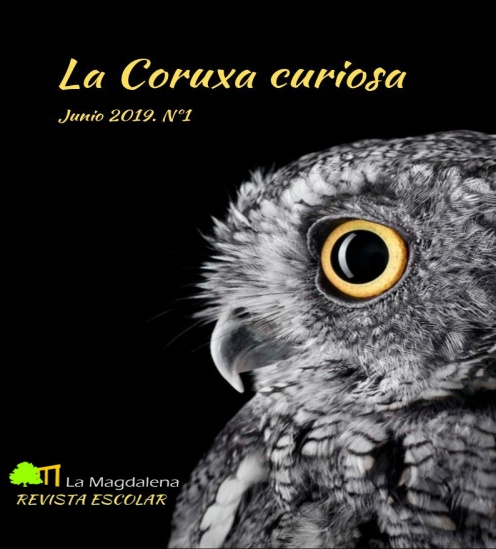 Las propuestas deben ser de autoría original de quien decida participar.El diseño ganador será la mascota oficial de nuestra revista y en la revista se hará constar el nombre del autor.Al momento de realizar tu dibujo, ten en cuenta que se considerarán los siguientes criterios: originalidad, identidad del personaje (una coruxa), y que represente los valores de la revista (Recuerda que se trata de una revista escolar). Si escoges el formato papel, los diseños deben ser entregados a tus profesores de Lengua o de Dibujo, en un sobre cerrado, y en el remite del sobre debe constar tu nombre y curso. En el caso de haber elegido un diseño por ordenador (o quieres entregar escaneado el dibujo) lo debes enviar a la dirección de correo electrónico: magdalengua@gmail.com (asunto: concurso “Portada de La Coruxa Curiosa” 2021). ¡No olvides poner tu nombre! El plazo límite de admisión de los diseños será el jueves 15 de abril a las 12.40 h. Ningún diseño será recogido ni entrará a concurso después de esa fecha y hora.El jurado estará formado por profesores de los departamentos de Dibujo y Lengua.El premio consistirá en una camiseta sobreimpresionada con el diseño ganador.                                ¡¡¡ANÍMATE A PARTICIPAR!!!